Российская Федерация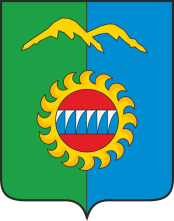 Администрация города ДивногорскаКрасноярского края П О С Т А Н О В Л Е Н И Е27.05.2022      			      г. Дивногорск	   	                                  № 91пО внесении изменений в постановление администрации города Дивногорска от 02.02.2022 № 23п «Об утверждении Порядка предоставления субсидий субъектам малого и среднего предпринимательства и физическим лицам, применяющим специальный налоговый режим «Налог на профессиональный доход» на возмещение затрат при осуществлении предпринимательской деятельности»В целях повышения эффективности предоставления финансовой поддержки субъектам малого и среднего предпринимательства, руководствуясь статьей 53 Устава городского округа город Дивногорск,ПОСТАНОВЛЯЮ:1. В приложение к постановлению администрации города Дивногорска от 02.02.2022 № 23п «Об утверждении Порядка предоставления субсидий субъектам малого и среднего предпринимательства и физическим лицам, применяющим специальный налоговый режим «Налог на профессиональный доход» на возмещение затрат при осуществлении предпринимательской деятельности»  (далее – Постановление) внести изменения следующего содержания:1.1. Пункт 1.6. дополнить абзацем следующего содержания: «выплата по передачи прав на франшизу (паушальный взнос).»;1.2. Подпункт 4 пункта 2.5. исключить;1.3. Приложение № 4 к Порядку изложить в новой редакции согласно приложению к настоящему постановлению.	2. Настоящее постановление подлежит опубликованию в средствах массовой информации, размещению на официальном сайте администрации города в информационно-телекоммуникационной сети «Интернет». 3. Настоящее постановление вступает в силу со дня его опубликования.4. Контроль за исполнением настоящего постановления оставляю за собой.Глава города                                                                                          С.И. ЕгоровПриложение к постановлению администрации города Дивногорскаот 27.05.2022 № 91пПриложение № 4 к ПорядкуРЕШЕНИЕ  О СООТВЕТСТВИИ ЗАЯВКИ ПОРЯДКУ И УСЛОВИЯМ ПРЕДОСТАВЛЕНИЯ СУБСИДИИЗаявитель: ______________________________________________________________(полное наименование заявителя)Регистрационный номер и дата поступления заявки: __________________________Вид поддержки: предоставление субсидии субъектам малого и среднего предпринимательства и физическим лицам, применяющим специальный налоговый режим «Налог на профессиональный доход» на возмещение затрат при осуществлении предпринимательской деятельности, а именно: подключение к инженерной инфраструктуре, текущий ремонт помещения, приобретение оборудования, мебели и оргтехники;уплата первоначального (авансового) лизингового взноса и (или) очередных лизинговых платежей по заключенным договорам лизинга (сублизинга) оборудования;уплата процентов по кредитам на приобретение оборудования;сертификация (декларирование) продукции (продовольственного сырья, товаров, работ, услуг), лицензирование деятельности;проведение мероприятий по профилактике новой коронавирусной инфекции (включая приобретение рециркуляторов воздуха), приобретение средств индивидуальной защиты и дезинфицирующих (антисептических) средств;выплата по передачи прав на франшизу (паушальный взнос).Сумма затрат:______________________ рублей.	Заявка рассмотрена Комиссией на соответствие Порядку предоставления субсидий субъектам малого и среднего предпринимательства и физическим лицам, применяющим специальный налоговый режим «Налог на профессиональный доход» на возмещение затрат при осуществлении предпринимательской деятельности.Принято решение: ________________________________________________.Заместитель Главы города ___________________ /_______________________/                                                                        (подпись)                           (расшифровка подписи)Начальник отдела экономического развития ___________________ /_______________________/                                                                        (подпись)                          (расшифровка подписи)РуководительФинансового  управления __________________ /________________________/                                                                        (подпись)                          (расшифровка подписи)Начальник отдела правовогои кадрового обеспечения___________________ /_______________________/                                                                        (подпись)                         (расшифровка подписи) « ___ » _____________ 20____ г.	